Table S1. Detailed information about the genetic variations of ADH1B/ SLC39A8/GCKR included in this study 1.Abbreviation: OR, odds ratio; CI, confidence interval; RAF, risk allele frequency; GERA, Genetic Epidemiology Research in Adult Health and Aging; ADH1B, alcohol dehydrogenase 1B; GCKR, glucokinase regulator; SLC39A8, solute carrier family 39 member 8.Abbreviation: GERD, gastroesophageal reflux disease; COPD, chronic obstructive pulmonary disease; AIDS, acquired immunodeficiency syndrome.Table S3. Association of observed confounders with alcohol consumptionq-value was calculated by false discovery rate (FDR) method.Abbreviation: BMI, body mass index; GERD, gastroesophageal reflux disease; COPD, chronic obstructive pulmonary disease; AIDS, acquired immunodeficiency syndrome; COVID-19, coronavirus disease 2019; ICU, intensive care unit.Table S4. Characteristics of participants by rs1229984, rs1260326, and rs13107325 genotypes.q-value was calculated by false discovery rate (FDR) method.Abbreviation: BMI, body mass index; GERD, gastroesophageal reflux disease; COPD, chronic obstructive pulmonary disease; AIDS, acquired immunodeficiency syndrome.Table S5. Association of genetic variations of ADH1B/SLC39A8/GCKR with outcomes of interest in white participantsAbbreviation: OR, odds ratio; HR, hazard ratio; CI, confidence interval; ICU, intensive care unit.Table S6. Logistic/Cox regression and Mendelian randomization analyses of the associations of alcohol consumption with the risk of SARS-CoV-2 infection and the risk of death of COVID-19 in white participants who were overweight but not obese.Analyses were performed in PSM cohort. Matching factors for PSM including age, sex, BMI categories, current smoking status, alcohol related diseases, asthma, emphysema, COPD, bronchitis/bronchiectasis, esophagitis, gastritis/duodenitis, peptic ulcer, GERD, hypertensive, chronic ischemic heart disease, heart failure, diabetes, dementia, renal failure, liver cirrhosis and/or liver failure, tumor and AIDS.q-value was calculated by false discovery rate (FDR) method.Abbreviation: OR, odds ratio; HR, hazard ratio; CI, confidence interval; PSM, propensity score matching; BMI, body mass index; GERD, gastroesophageal reflux disease; COPD, chronic obstructive pulmonary disease; AIDS, acquired immunodeficiency syndrome.Reference1.	Thompson, A., et al. Functional validity, role, and implications of heavy alcohol consumption genetic loci. Science advances 6, eaay5034 (2020).Figure S1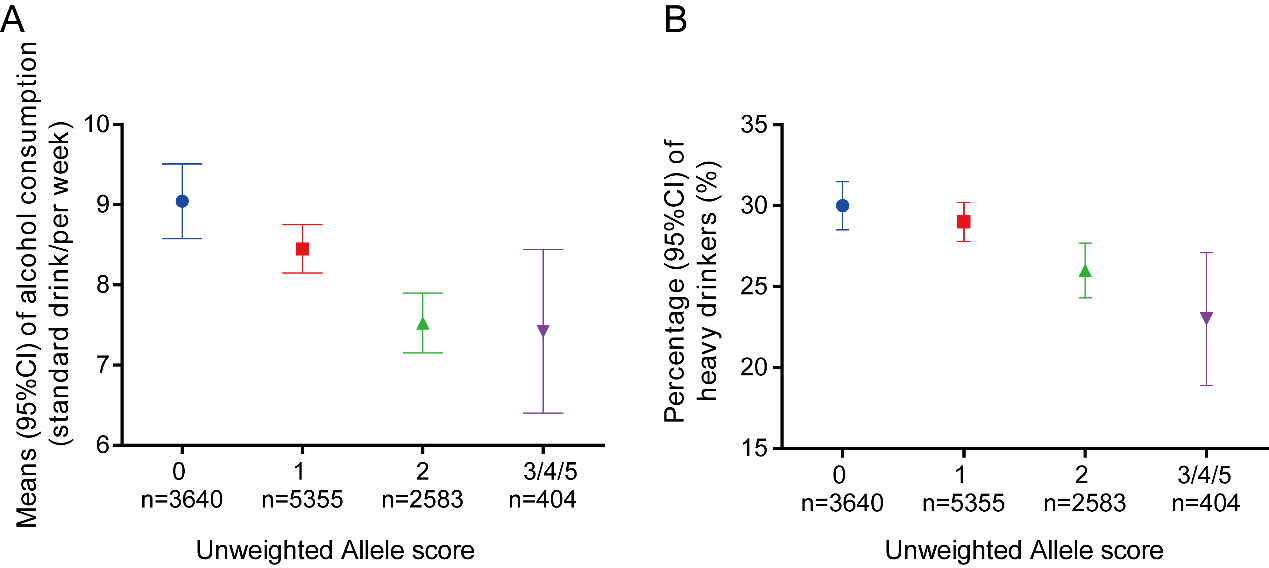 Figure S1. Association of combined ADH1B, SLC39A8, GCKR fast-allele score with average alcohol consumption levels (standard drink/weekly) in whole participants (A) and percentages of heavy-drinkers (B) in whole participants by unweighted allele score. The amount of alcohol consumed by non-drinkers was defined as zero.SNPLocusRisk alleleOther alleleUK Biobank heavy alcohol drinker status (cases versus controls)UK Biobank heavy alcohol drinker status (cases versus controls)UK Biobank heavy alcohol drinker status (cases versus controls)GERA database drinks/ week (among drinkers)GERA database drinks/ week (among drinkers)SNPLocusRisk alleleOther alleleRAFOR (95%CI)P valueβ(SE)P valuers1229984ADH1BCT0.981.58(1.48-1.70)3.30×10−36 0.187(0.016)2.9×10−32rs1260326GCKRCT0.6121.06(1.04-1.08)2.60×10−8 0.033(0.029)1.1×10−6 rs13107325SLC39A8CT0.9281.12(1.08-1.16)1.60× 10−80.029(0.013)0.0249Table S2. Disease diagnosis codes used by the UK BiobankTable S2. Disease diagnosis codes used by the UK BiobankDiseasesDiagnosis codeAlcohol related diseasesAlcohol use disorderF10.0-F10.3Alcohol liver diseasesK70.0-K70.9Alcohol pancreatitisK85.2 and K86.0Alcoholic gastritisK29.2Alcoholic cardiomyopathyI42.6Alcoholic psychosis F10.3-F10.9Alcoholic myopathy G72.1Alcoholic polyneuropathy, G62.1Degeneration of the nervous system due to alcoholG31.2Upper gastrointestinal diseasesOesophagitisK22.0-K22.9GERDK21.0, K21.9Peptic ulcerK25.0-K28.9Gastritis/duodenitisK29.0-K29.8Chronic lower respiratory diseasesCOPDJ44.0, J44.1, J44.8, J44.9EmphysemaJ43.0-J43.2, J43.8, J43.9Bronchitis/BronchiectasisJ40, J41.0, J41.1, J42, J47AsthmaJ45.0, J45.1, J45.8, J45.9, J46Chronic heart diseasesHeart failureI50.0-I50.9HypertensiveI10-I15.9Chronic ischaemic heart diseaseI23.0-I25.9Diabetes mellitus E10.0-E14.9DementiaF00.0-F03Liver cirrhosis and/or liver failureR18, K70.3, K71.7, K72.9, K74.3-K74.6, K76.6, K76.7, K70.4, K72, K72.0, K72.1, K72.9Renal failureN17.0-N19AIDSB20.0-B24VariablesNon-drinkers (n=4496)Frequent drinkers (n=8441)Light drinkers (n=1156)Moderate drinkers (n=3795)Heavy drinkers (n=3490)q-valueAge (years), n(%)0.002<651379(30.7)2362(28.0)330(28.5)1012(26.7)1020(29.2)≥653117(69.3)6079(72.0)826(71.5)2783(73.3)2470(70.8)Male, n(%)1648(36.7)4687(55.5)414(35.8)2502(65.9)1771(50.7)<0.001Race, n(%)<0.001No white622(13.9)286(3.4)56(4.9)149(3.9)81(2.3)White3851(86.1)8131(96.6)1090(95.1)3636(96.1)3405(97.7)BMI categories, n(%)<0.001Normal weight (18.5-24.9)1059(24.2)2363(28.6)365(32.2)1008(27.2)990(29.0)Underweight (<18.5)26(0.6)38(0.5)12(1.1)10(0.3)16(0.5)Overweight (25-29.9)1616(37.0)3616(43.8)459(40.5)1691(45.6)1466(43.0)Obesity (≥30)1671(38.2)2232(27.1)296(26.1)999(26.9)937(27.5)Blood type, n(%)0.002OO1853(41.3)3605(42.8)525(45.6)1610(42.5）1470(42.1)0.002AA+AO181(4.0)266(3.2)45(3.9)123(3.2)98(2.8)BB+BO514(11.5）815(9.7)108(9.4)371(9.8)336(9.6)AB1941(43.2)3745(44.4)473(41.1)1688(44.5)1584(45.4)Current smoking, n(%)<0.001No3908(87.0)7421(88.0)1064(92.1)3445(90.8)2912(83.5)Only occasionally122(2.7)274(3.2)23(2.0)104(2.7)147(4.2)Most or all days461(10.3)741(8.8)68(5.9)244(6.4)429(12.3)Comorbidities, n(%)Upper gastrointestinal diseasesOesophagitis239(5.3)361(4.3)36(3.1)175(4.6)150(4.3)0.011GERD601(13.4)836(9.9)121(10.5)356(9.4)359(10.3)<0.001Peptic ulcer187(4.2)266(3.2)28(2.4)117(3.1)121(3.5)0.011Gastritis/duodenitis664(14.8)868(10.3)126(10.9)374(9.9)369(10.5)<0.001Chronic lower respiratory diseasesCOPD340(7.6)446(5.3)43(3.7)193(5.1)210(6.0)<0.001Emphysema63(1.4)84(1.0)8(0.7)44(1.2)32(0.9)0.114Bronchitis/Bronchiectasis78(1.7)126(1.5)25(2.2)50(1.3)51(1.5）0.177Asthma640(14.2)821(9.7)115(9.9)346(9.1)360(10.3)<0.001Chronic heart diseasesHeart failure216(4.8)290(3.4)29(2.5)139(3.7)122(3.5)0.001Hypertensive1839(40.9）2857(33.8)372(32.2)1291(34.0)1194(34.2）<0.001Chronic ischaemic heart disease699(15.5)1038(12.3)121(10.5)514(13.5)403(11.5)<0.001Diabetes mellitus 796(17.7)770(9.1)117(10.1)393(10.4)260(7.4)<0.001Liver cirrhosis and/or liver failure43(1.0)48(0.6)6(0.5)15(0.4)27(0.8)0.023Renal failure408(9.1)541(6.4)78(6.7)257(6.8)206(5.9)<0.001Insomnia3578(79.7)6486(76.9)885(77.0)2831(74.6)2770(79.4)<0.001Dementia37(0.8）56(0.7)13(1.1)22(0.6)21(0.6)0.183Tumor461(10.3)862(10.2)114(9.9)391(10.3)357(10.2)1.000AIDS5(0.1)8(0.1)2(0.2)5(0.1)1(0.03)1.000COVID-19 positivity, n(%)643(14.3)927(11.0)126(10.9)433(11.4)368(10.5)<0.001COVID-19 positive patients, n(%)Death115(17.9)172(18.6)14(11.1)90(20.8)68(18.5)0.430ICU admission and death147(22.9)219(23.6)21(16.7)115(26.6)83(22.6)0.581ADH1B rs1229984ADH1B rs1229984ADH1B rs1229984SLC39A8 rs13107325SLC39A8 rs13107325SLC39A8 rs13107325GCKR rs1260326GCKR rs1260326GCKR rs1260326Variables1/1 (slow) n=121721/2 or 2/2 (fast) n=765q-value1/1 (slow) n=111601/2 or 2/2 (fast) n=1756q-value1/1 (slow) n=49471/2 or 2/2 (fast) n=7920q-valueAge (years), n(%)0.8830.7881.000<653500(28.8)241(31.5)3274(29.3)463(26.4)1461(29.5)2252(28.4)≥658672(71.2)524(68.5)7886(70.7)1293(73.6)3486(70.5)5668(71.6)Male, n(%)5977(49.1)358(46.8)0.8085443(48.4)881(50.2)0.8032452(49.6)3856(48.7)0.224Race, n(%)<0.001<0.001<0.001No white767(6.3)141(18.5)879(7.9)28(1.6)512(10.4)380(4.8)White11359(93.7)623(81.5)10252(92.1)1720(98.4)4416(89.6)7514(95.2)BMI categories, n(%)Normal weight (18.5-24.9)3201(27.0)221(29.4)3019(27.7)396(23.0)1263(26.3)2137(27.6)Underweight (<18.5)59(0.5)5(0.7)1.00054(0.5)10(0.6)0.75623(0.5)40(0.5)0.989Overweight (25-29.9)4891(41.2)341(45.4)1.0004460(41.0)762(44.3)0.0021946(40.5)3267(42.2)0.949Obesity (≥30)3719(31.3)184(24.5)0.0583350(30.8)551(32.1)0.0071577(32.8)2299(29.7)0.068Blood type, n(%)OO5128(42.2)330(43.1)4706(42.2)742(42.4)2098(42.5)3331(42.1)AA+AO416(3.4)31(4.1)0.913388(3.5)58(3.3)0.972169(3.4)274(3.5)0.905BB+BO1221(10.0)108(14.1)0.7701155(10.4)172(9.8)0.853520(10.5)800(10.1)0.530AB5390(44.3)296(38.7)0.9254900(44.0)780(44.5)0.9032154(43.6)3504(44.3)1.000Current smoking, n(%)No10656(87.6)673(88.0)9775(87.6)1536(87.6)4318(87.3)6947(87.8)Only occasionally369(3.0)27(3.5)1.000351(3.1)44(2.5)0.788157(3.2)236(3.0)0.972Most or all days1137(9.3)65(8.5)0.8731027(9.2)173(9.9)0.812470(9.5)729(9.2)0.501Comorbidities, n(%)Upper gastrointestinal diseasesUpper gastrointestinal diseasesOesophagitis579(4.8)21(2.7)0.812518(4.6)81(4.6)0.864188(3.8)409(5.2)0.015GERD1363(11.2)74(9.7)0.9971226(11.0)207(11.8)0.854559(11.3)871(11.0)0.561Peptic ulcer428(3.5)25(3.3)1.000396(3.5)57(3.2)0.564175(3.5)277(3.5)1.000Gastritis/duodenitis1458(12.0)74(9.7)0.8121311(11.7)218(12.4)0.584570(11.5)953(12.0)0.991Chronic lower respiratory diseasesChronic lower respiratory diseasesCOPD753(6.2)33(4.3)0.843677(6.1)109(6.2)0.597295(6.0)489(6.2)1.000Emphysema141(1.2)6(0.8)0.971118(1.1)28(1.6)0.41250(1.0)97(1.2)0.493Bronchitis/Bronchiectasis196(1,6)8(1.0)0.919165(1.5)39(2.2)0.23271(1.4)131(1.7)1.000Asthma1383(11.4)78(10.2)0.9151259(11.3)199(11.3)0.972538(10.9)914(11.5)0.464Chronic heart diseasesHeart failure471(3.9)35(4.6)0.667440(3.9)64(3.6)0.812184(3.7)318(4.0)0.510Hypertensive4444(36.5)252(32.9)0.7504065(36.4)625(35.6)0.5271815(36.7)2857(36.1)1.000Chronic ischaemic heart disease1640(13.5)97(12.7)0.9421496(13.4)239(13.6)0.930628(12.7)1101(13.9)0.087Diabetes mellitus 1475(12.1)91(11.9)0.9361349(12.1)215(12.2)0.859662(13.4)893(11.3)0.151Serious liver diseases88(0.7)3(0.4)0.88779(0.7)12(0.7)0.90229(0.6)62(0.8)0.474Renal failure897(7.4)52(6.8)0.926807(7.2)139(7.9)0.722388(7.8)556(7.0)0.515Insomnia9463(77.8)601(78.6)0.8228675(77.8)1373(78.2)0.8943887(78.7)6128(77.4)0.203Dementia91(0.7)2(0.3)0.87580(0.7)13(0.7)0.93144(0.9)49(0.6)0.164Tumor1246(10.2)77(10.1)0.8971143(10.2)177(10.1)0.815505(10.2)815(10.3)0.635AIDS11(0.1)2(0.3)0.71912(0.1)1(0.1)0.8274(0.1)8(0.1)1.000Instrumental variablesOR of SARS-CoV-2 infection HR of death in COVID-19 positive patientsOR of ICU admission and death in COVID-19 positive patientsInstrumental variablesOR of SARS-CoV-2 infection HR of death in COVID-19 positive patientsOR of ICU admission and death in COVID-19 positive patientsADH1B one or two fast alleles vs. none0.965(0.746-1.247)0.715(0.367-1.390)0.592(0.307-1.143)P-value0.7830.3220.118 SLC39A8 one or two fast alleles vs. none0.984(0.837-1.156)1.116(0.797-1.565)1.163(0.822-1.646)P-value0.8430.5220.393 GCKR one or two fast alleles vs. none0.994(0.884-1.117)0.899(0.699-1.156)0.839(0.650-1.082)P-value0.9180.4070.176 Unweighted allele score0.996(0.930-1.068)0.967(0.832-1.124)0.917(0.787-1.069)P-value0.9190.6610.269 Weighted allele score0.959(0.310-2.965)0.318(0.023-4.479)0.113(0.008-1.633)P-value0.9420.3960.110 Exposure and outcomesThe risk of SARS-CoV-2 infection (Overweight)The risk of SARS-CoV-2 infection (Overweight)The risk of SARS-CoV-2 infection (Overweight)The risk of death (Overweight)The risk of death (Overweight)The risk of death (Overweight)Exposure and outcomesCase/totalOR (95%CI)q-valueCase/totalHR (95%CI)q-valueLogistic and Cox regressionDrinking status in four levelsNever/infrequent drinkers181/1383134/1811Light drinkers52/4310.881(0.484-1.604)0.7638/520.347(0.047-2.538)1.000 Moderate drinkers193/16220.967(0.748-1.250)0.79743/1931.204(0.720-2.013)1.000 Heavy drinkers142/14330.766(0.562-1.044)0.82818/1420.963(0.507-1.831)0.909 Drinking status in two levelsNever/infrequent drinker181/138310.48634/18111.000 Frequent drinkers387/34860.883(0.708-1.101)69/3871.054(0.664-1.671)Frequent drinkersWeekly alcohol consumption387/34860.907(0.740-1.113)0.52569/3871.189(0.789-1.772)1.000 Mendelian randomizationUnweighted allele scoreDrinking status in two levelsNever/infrequent drinker181/138310.60134/18111.000 Frequent drinkers387/34860.882(0.707-1.101)69/3871.053(0.664-1.669)Frequent drinkersWeekly alcohol consumption387/34860.992(0.981-1.003)0.62169/3871.005(0.96-1.025)1.000 Weighted allele scoreDrinking status in two levelsNever/infrequent drinker181/138310.46934/18110.978 Frequent drinkers387/34860.902(0.723-1.127)69/3871.040(0.655-1.649)Frequent drinkersWeekly alcohol consumption387/34860.993(0.982-1.004)0.56769/3871.005(0.985-1.024)1.000 